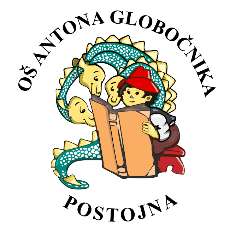             OŠ Antona Globočnika Postojna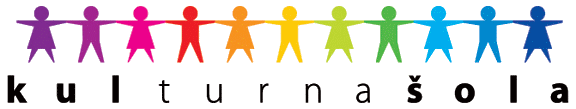                  Cesta na Kremenco 2                 6230 Postojna                 Tel: 05 7000 300, 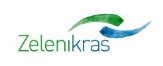                  http://www.osagpostojna.si/                 E-mail: os.antona-globocnika-po@guest.arnes.siProgram dela šolske skupnosti učencev za šolsko leto 2020/2021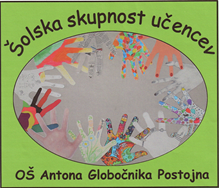 SEPTEMBER - DECEMBERteden otroka od 5. do 9. oktobra 2020jesenska zbiralna akcija papirjaustvarjalna delavnica Eko novoletni okrasekOkrasitev novoletne jelke na trgu v Postojniorganiziranje novoletne pošteJANUAR – JUNIJzbiralna akcija pokrovčkov za društvo Vesele nogicespomladanska zbiralna akcija papirjaTeden Rdečega križa –Otroci za otroke (zbiranje šolskih potrebščin)Pokloni zvezek –zbiranje zvezkov (Karitas)Razni natečaji in akcije med šolskim letomMentorice šolske skupnosti učencevAndreja Penko, Kristina Živic, Anja Batagelj Jurca